MACKTOWN WARRIORS JUNIOR TACKLE FOOTBALL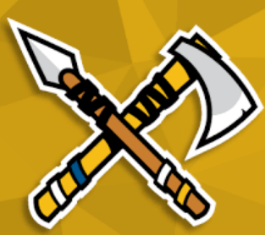 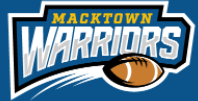 DO YOU WANT TO PLAY LIKE A WARRIOR?!OPEN TO PLAYERS ENTERING GRADES 3 THROUGH 8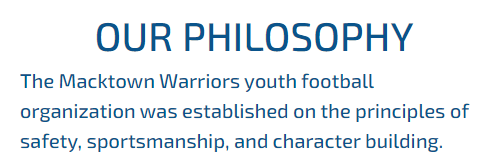 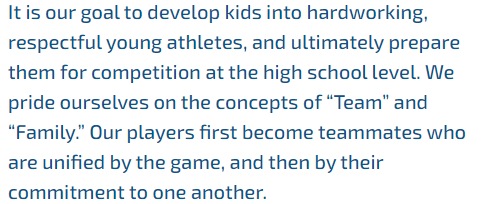 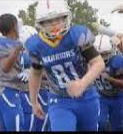 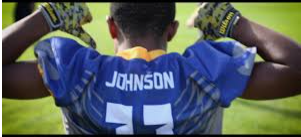 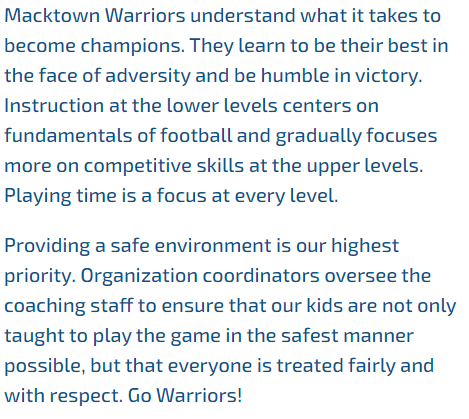 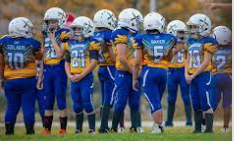 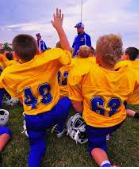 Visit our website to register:https://macktownfootball.com/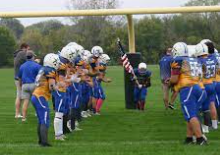 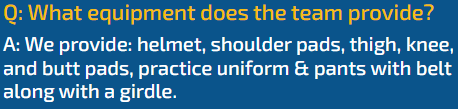 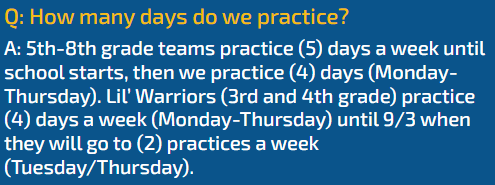 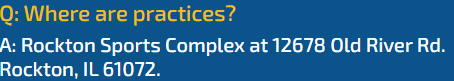 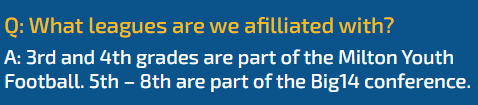 